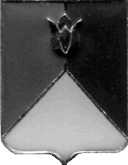 РОССИЙСКАЯ  ФЕДЕРАЦИЯАДМИНИСТРАЦИЯ КУНАШАКСКОГО  МУНИЦИПАЛЬНОГО РАЙОНА ЧЕЛЯБИНСКОЙ ОБЛАСТИПОСТАНОВЛЕНИЕот 14.02.2019 г. №207	В целях приведения Устава Муниципального казённого общеобразовательного учреждения «Саринская средняя общеобразовательная школа» с. Сары в соответствии с действующим Федеральным законом от 29.12.2012 года N 273-ФЗ «Об образовании в Российской Федерации», ПОСТАНОВЛЯЮ:		1. Внести изменения №1 в Устав Муниципального казённого общеобразовательного учреждения «Саринская средняя общеобразовательная школа» с. Сары согласно приложению.	2. Директору Муниципального казённого общеобразовательного учреждения «Саринская средняя общеобразовательная школа» с. Сары Шариповой А.Ш. зарегистрировать данное постановление  в Межрайонной ИФНС России №17 по Челябинской области. 3. Начальнику отдела информационных технологий Ватутину В.Р. опубликовать настоящее постановление на официальном сайте Кунашакского муниципального района в сети Интернет. 4. Организацию исполнения настоящего постановления возложить на руководителя Управления образования администрации Кунашакского муниципального района Макмулову А.Р.Глава района		                                                                                                        С.Н. АминовПриложение к постановлению администрации Кунашакского муниципального районаот 14.02.2019г. №207Изменения №1в Устав Муниципального казённого общеобразовательного учреждения «Саринская  средняя общеобразовательная школа» с. Сары	1. Пункт 2.3. Устава дополнить абзацем следующего содержания:  «- образовательная деятельность по адаптированным образовательным программам».	2. Главу 2 Устава дополнить пунктом 2.10. следующего содержания:«2.10. Обучение и воспитание в Образовательной организации ведутся на русском языке. Обучающиеся имеют право на получение образования на родном языке из числа языков народов Российской Федерации.	Обучение в форме семейного образования и самообразования осуществляется с правом последующего прохождения промежуточной и государственной итоговой аттестации в Образовательной организации.	Допускается сочетание различных форм получения образования и форм обучения. Формы получения образования и формы обучения определяются соответствующими федеральными государственными образовательными стандартами, образовательными стандартами, если иное не предусмотрено действующим законодательством».	3. В абзаце 6 пункта 3.4.   Устава слова «и штатного расписания» исключить.	4. Главу 3 Устава дополнить пунктами 3.12., 3.13., 3.14.  следующего содержания:	«3.12. Работники Образовательной организации имеют право:- на участие в управлении образовательной организацией в порядке, предусмотренном настоящим Уставом;- на защиту профессиональной чести, достоинства и деловой репутации;- на полную достоверную информацию об условиях труда и требованиях охраны труда на рабочем месте;- на избрание в выборные органы, участие в обсуждении и решении вопросов деятельности образовательной организации, в том числе через органы управления;- на обжалование приказов и распоряжений администрации образовательной организации в установленном законодательством Российской Федерации порядке;- на получение необходимого организационного, учебно-методического и материально-технического обеспечения своей профессиональной деятельности (бесплатное пользование информационными ресурсами, услугами учебных, учебно-методических, социально-бытовых и других подразделений образовательной организации в соответствии с Уставом и (или) коллективным договором);- на иные права и меры социальной поддержки, предусмотренные действующим законодательством Российской Федерации, настоящим Уставом, правилами внутреннего трудового распорядка, и иными локальными нормативными актами  образовательной организации, должностными инструкциями и трудовыми договорами.	3.13. Работники образовательной организации обязаны:- добросовестно исполнять свои трудовые обязанности, возложенные на нихтрудовым договором и (или) должностной инструкцией;- соответствовать требованиям квалификационных характеристик;- соблюдать Устав, правила внутреннего распорядка образовательной организации, иные локальные акты образовательной организации, условия трудового договора;- соблюдать трудовую дисциплину, требования по охране труда и обеспечению безопасности труда;- бережно относиться к имуществу образовательной организации, других работников, обучающихся; экономно расходовать материалы, тепловую и электрическую энергию, воду;воспитывать у обучающихся бережное отношение к имуществу;- незамедлительно сообщать директору образовательной организации о возникновении ситуации, представляющей угрозу жизни и здоровью людей, сохранности имущества;- своевременно и точно в пределах своей компетенции исполнять приказы, распоряжения директора образовательной организации, вышестоящих органов;- выполнять решения органов управления образовательной организацией в пределах своих полномочий;- выполнять иные обязанности, предусмотренные действующим законодательством Российской Федерации, настоящим Уставом, правилами внутреннего трудового распорядка и иными локальными нормативными актами образовательной организации, должностными инструкциями и трудовыми договорами.	3.14. Работники несут ответственность за:- невыполнение функций, отнесенных к их компетенции и компетенции образовательной организации, действующим законодательством, квалификационными характеристиками, настоящим Уставом, трудовым договором;- обеспечение охраны жизни и здоровья обучающихся во время образовательной деятельности;- соблюдение прав и свобод обучающихся образовательной организации в установленном законодательством Российской Федерации порядке;- другие случаи, предусмотренные действующим законодательством.».О внесении изменений в Устав Муниципального казённого общеобразовательного учреждения «Саринская                               средняя общеобразовательная школа» с. Сары